Большинство кубанских семей используют материнский капитал для улучшения жилищных условийКраснодар, 22 августа 2020 года. С начала года свыше 18 тысяч кубанских семей воспользовались средствами материнского капитала. Чаще всего материнский капитал использовался для улучшения жилищных условий, ежемесячных выплат на второго ребенка и оплаты образования.62% кубанских семей, решивших распорядиться средствами материнского капитала в этом году, использовали деньги для улучшения жилищных условий (11 221 семья). 28% (или 5034) семей оформили ежемесячную выплату на второго ребенка, размер которой в 2020 году в Краснодарском крае 10 639 рублей. 10% получателей материнского капитала направили средства на образование детей (1880 семей).Напомним, материнский (семейный) капитал – мера государственной поддержки российских семей в рамках национального проекта «Демография». С 2007 года на данную поддержку имеют право семьи, в которых родился или был усыновлен второй ребенок
(а также любой последующий ребенок, если до этого право на материнский капитал не возникало или не оформлялось). С 2020 года право на материнский (семейный) капитал также имеют семьи, в которых появился первый ребенок. Для семей, в которых, начиная с 1 января 2020 года, появился первый ребенок, материнский капитал составляет 466 617 рублей. Для семей, в которых с 2020 года появился второй ребенок, материнский капитал дополнительно увеличивается на 150 тысяч рублей.С 15 апреля 2020 года сертификат на материнский капитал оформляется в проактивном режиме. Информация о получении семьей материнского капитала направляется в Личный кабинет владельца сертификата на сайте Пенсионного фонда России или портале Госуслуг.Всего с начала действия программы в Краснодарском крае выдано почти 400 тысяч сертификатов на материнский (семейный) капитал. Программа материнского капитала действует до конца 2026 года.ЧИТАЙТЕ НАС: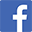 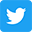 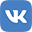 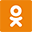 